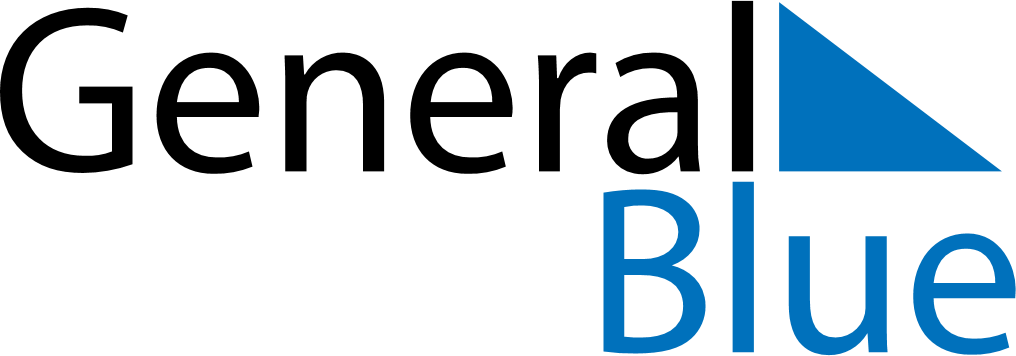 August 2020August 2020August 2020VenezuelaVenezuelaMondayTuesdayWednesdayThursdayFridaySaturdaySunday123456789Flag Day10111213141516171819202122232425262728293031